В средней группе №1 прошла тематическая неделя «В речном царстве».                           В течение всей недели дети получали и закрепляли знания о речных  рыбах, их строении, особенностях, среде обитания и т.д.  Рассматривали плакаты, отгадывали загадки и находили отгадки  на картинках.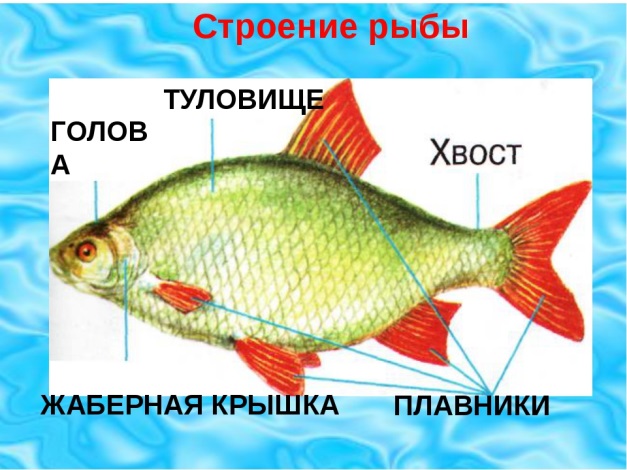 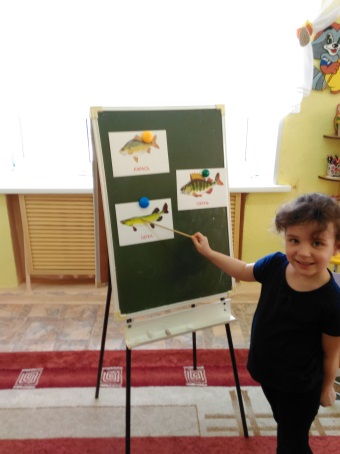 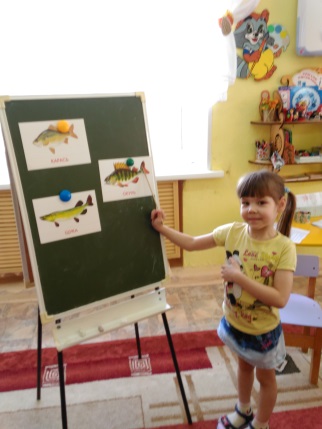 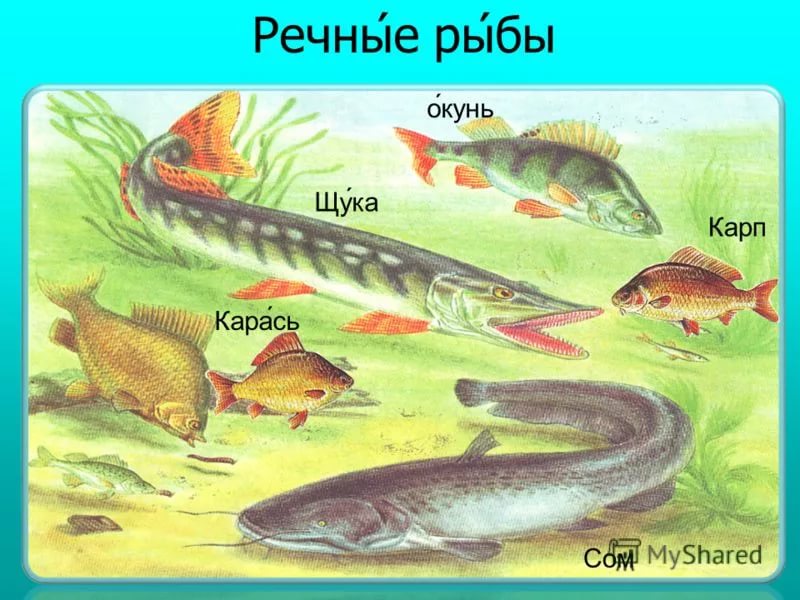 Учились составлять рассказы и сказки о рыбах  по схемам. 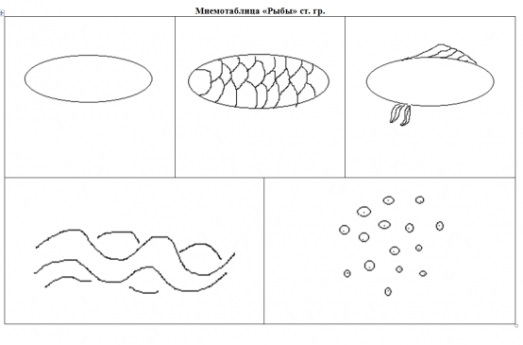 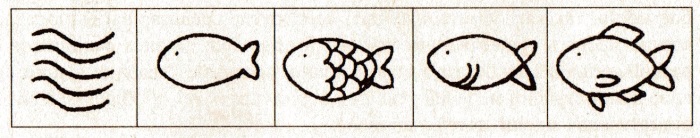 Дети рисовали, лепили, выполняли аппликацию по данной теме в организованной  и свободной деятельности.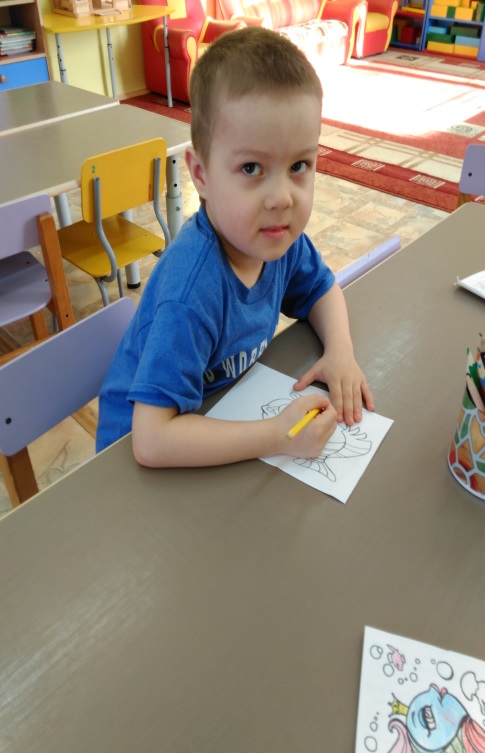 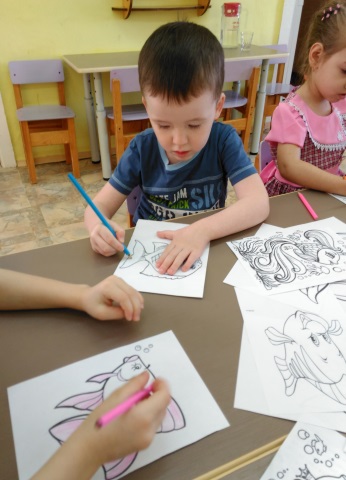 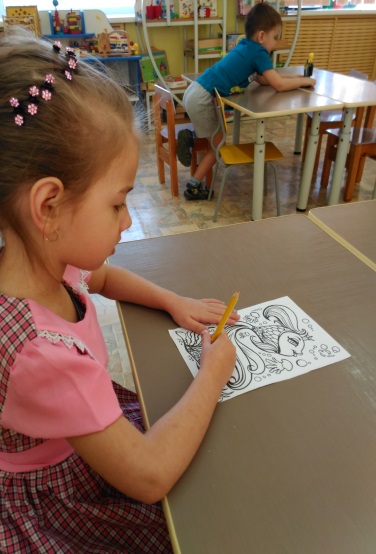 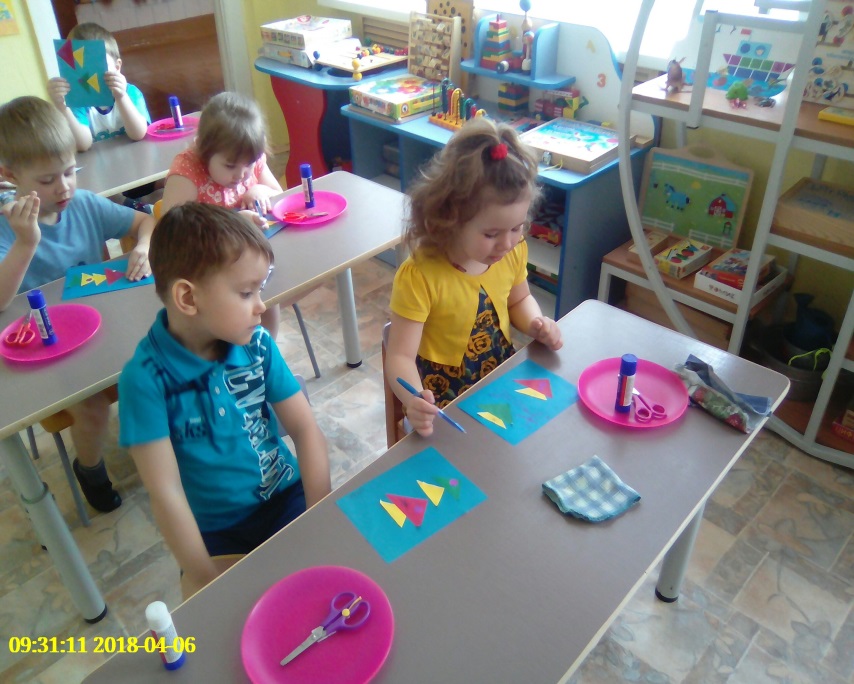 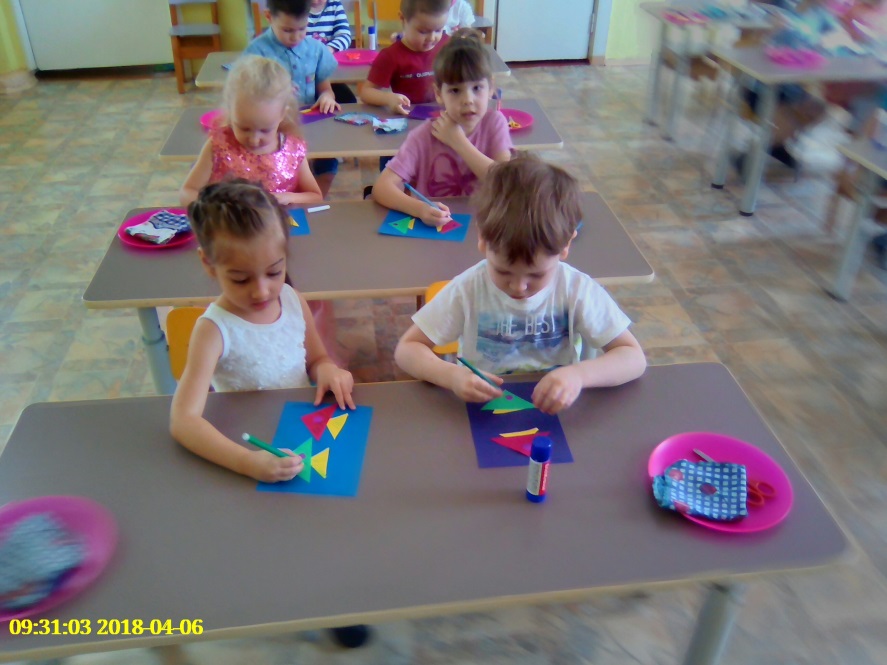 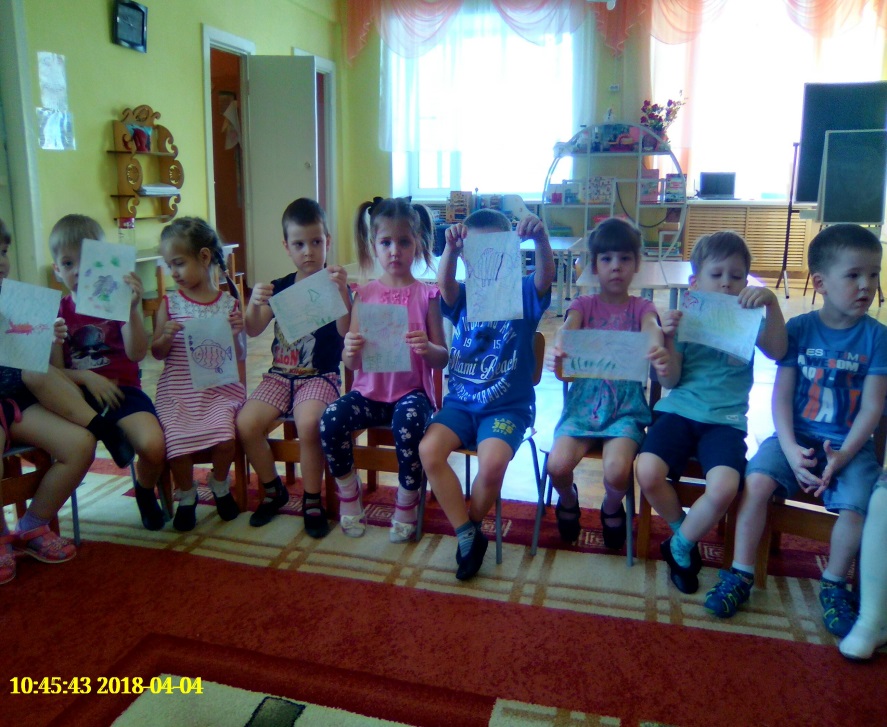 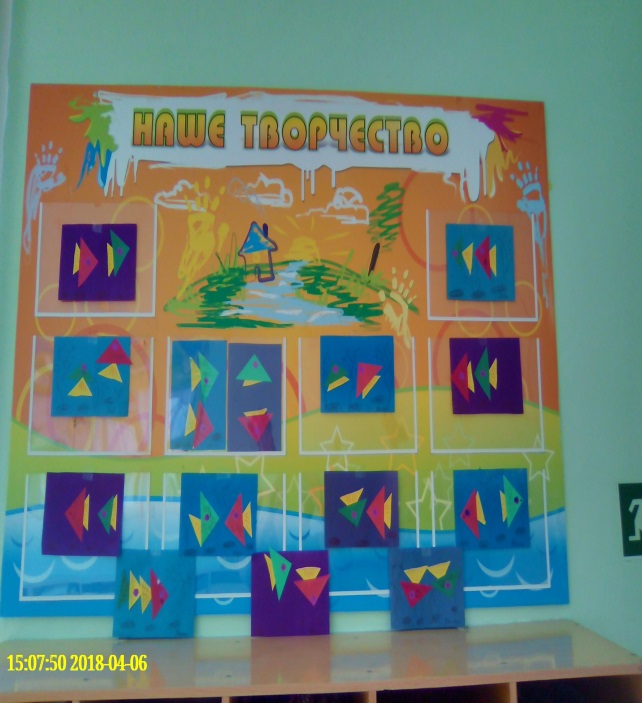 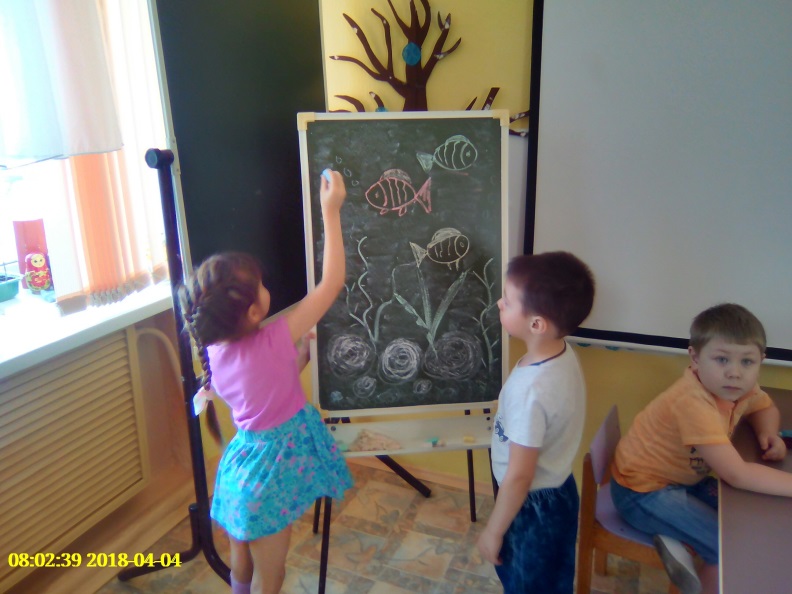 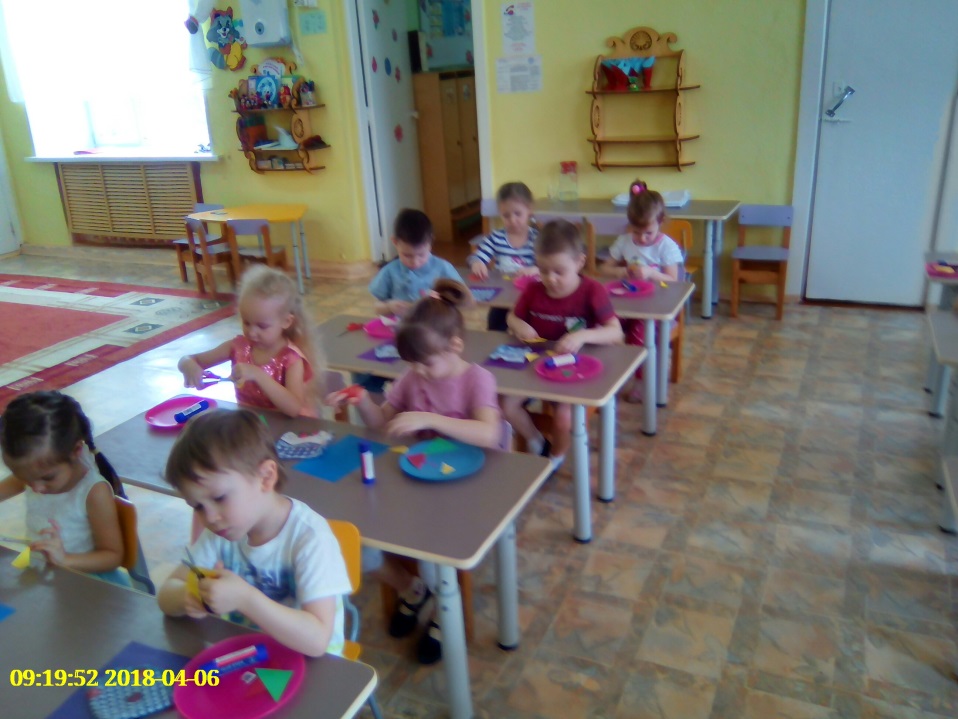  Дети  работали  с головоломкой «Волшебный круг»,  выкладывали  по схеме рыбок.   Было очень интересно и занимательно.       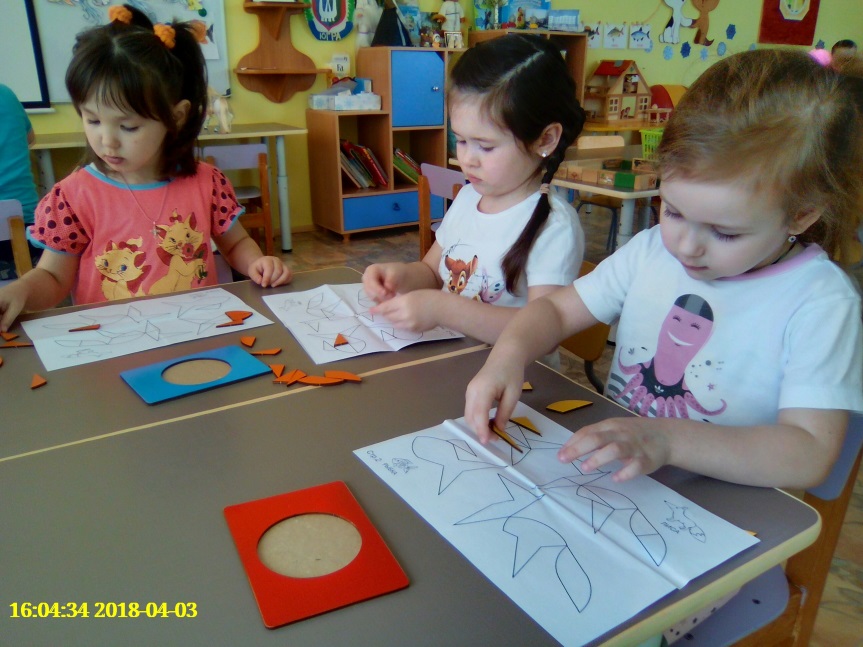 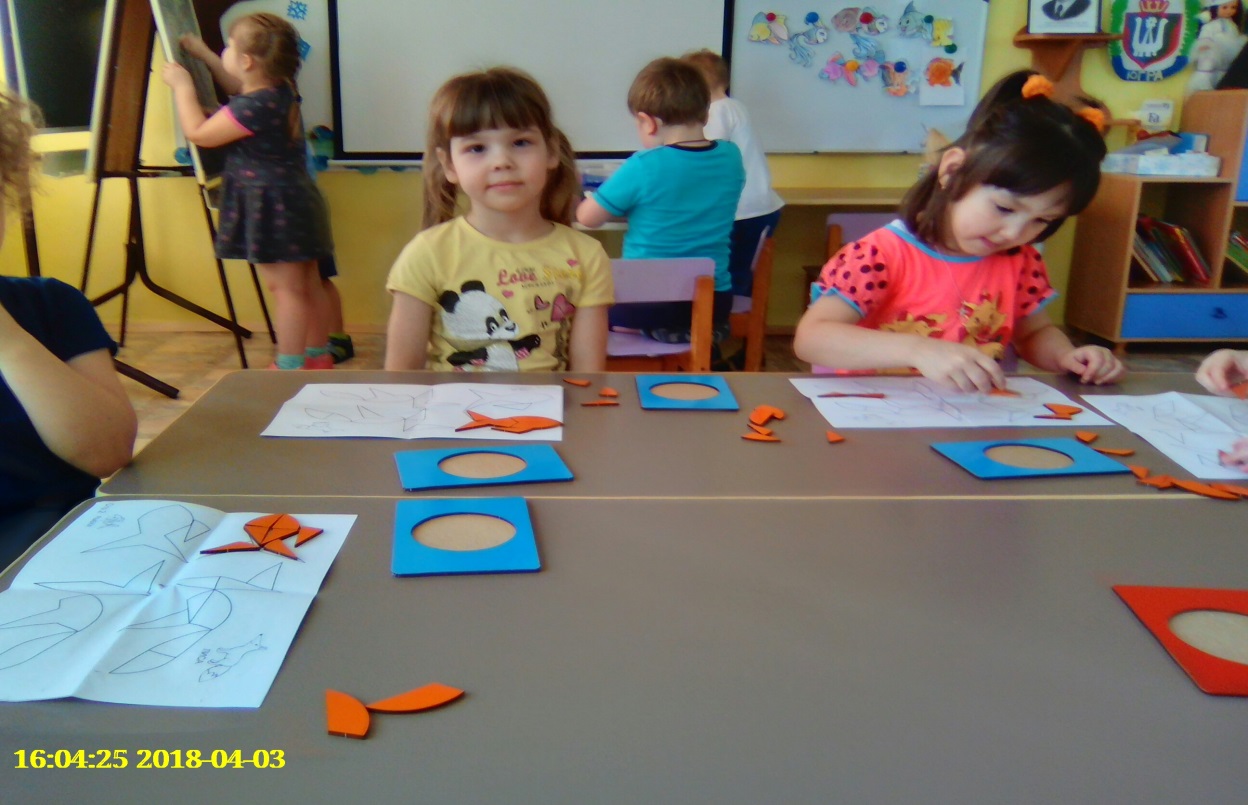 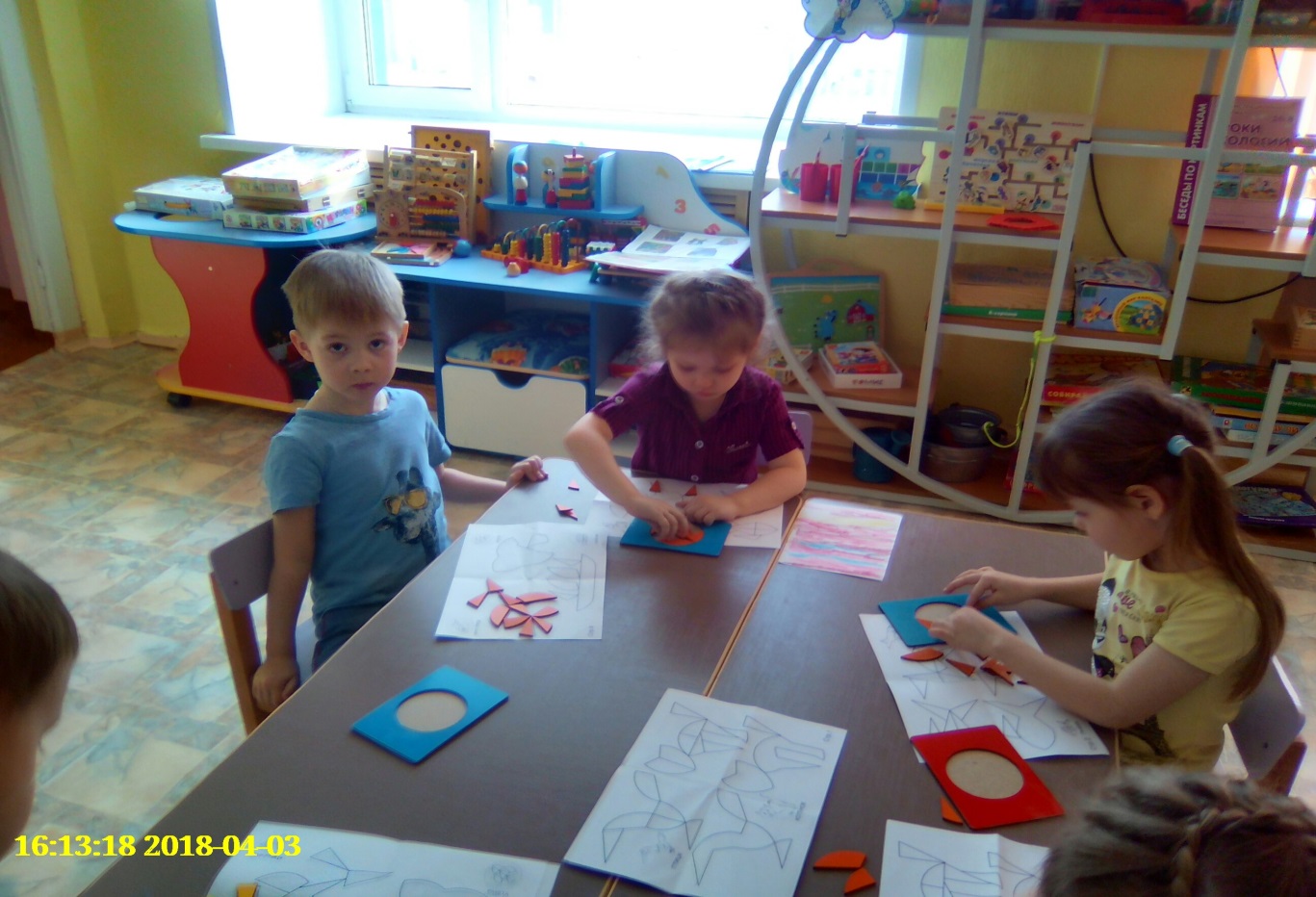 На развлечение «Не обычные приключения рыбки»  дети сами готовили себе маски рыбок.                      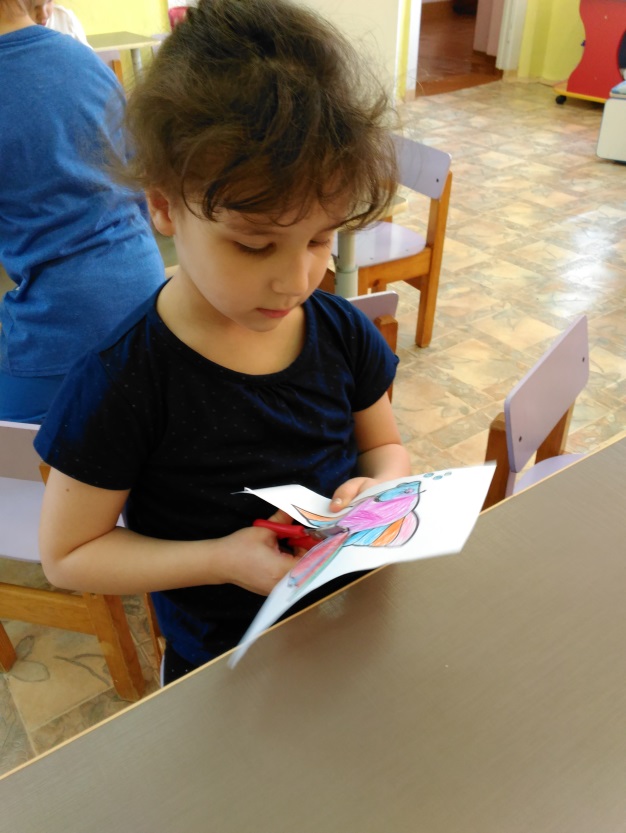 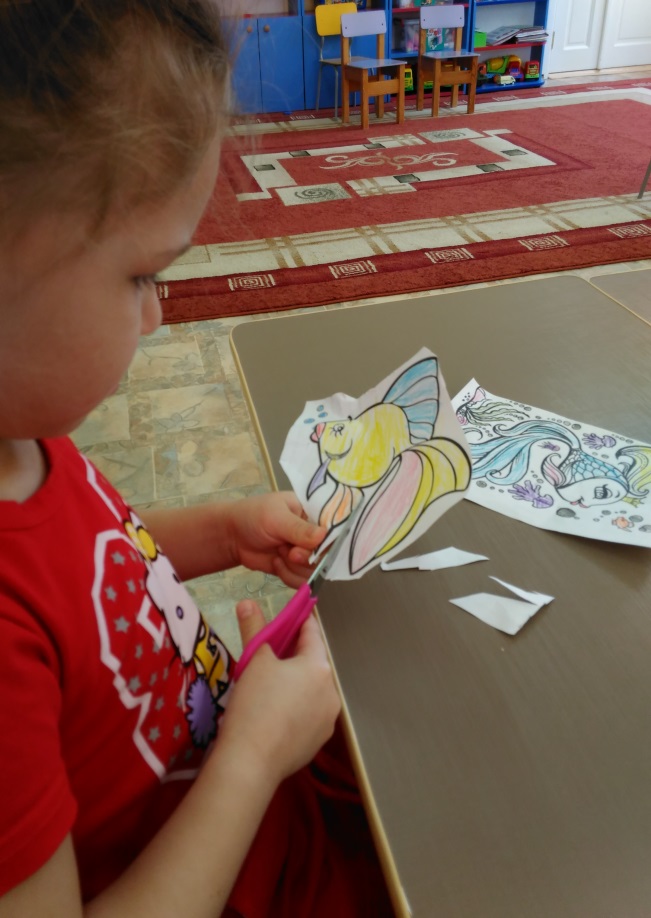 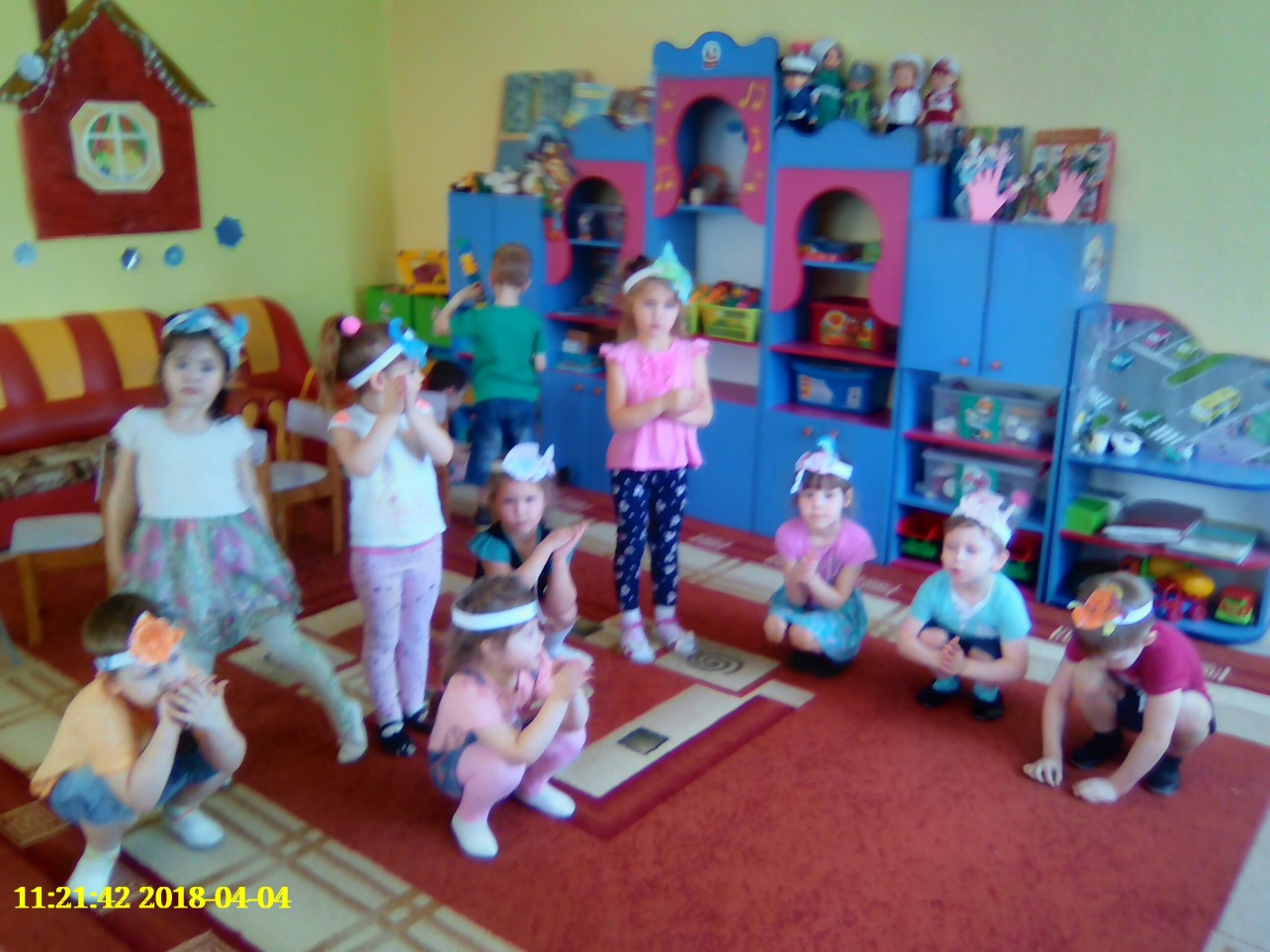 Вот так и прошла наша неделька. Хоть она и закончилась, дети с удовольствием находят и выполняют задания с рыбками. Это математические лабиринты, головоломки, настольные и подвижные  игры, работы по рисованию и лепке. Продолжают рассматривать энциклопедии и художественные  книги. Очень любят смотреть презентации и фильмы о подводном мире.          Неделя была веселой и интерессной.